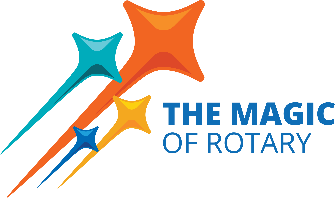 The Rotary Foundation grants & scholarshipsresources and responsibilities for aD6040 Rotary Club PresidentDistrict Grants Chair: Beth Franklin, Bethfranklin@kw.com 816-665-5054 Global Grants Chair: Pat Knauss, plknauss@gmail.com 660-200-5106Scholarships: Brad Kleindl, brad.kleindl@park.edu 816-719-1640Resources;Found at www.Rotary6040.org under the Foundation tab: District Grant Resources 2024-2025 District Grant Guidelines document2024-2025 Memorandum of Understanding2024-2025 District Grant Application2024-2025 District Grant Final Report Global Grant Resources2024-2025 Global Grant Guidelines 2024-2025 Letter of IntentScholarshipsDistrict Scholarship Guidelines and ApplicationGlobal Grant Scholarship Guidelines and ApplicationResponsibilities with dates: May 31, 2024 2023-2024 Completed District grant reports for the 2023/2024 Rotary Year are due to the D6040 District Grant Chair; Beth Franklin. These must be completed before the 2024-2025 grant requests from a club can be considered.June 15, 2024:2024-2025 Club President and Club Grants Manager, a minimum of two people, must complete on-line Grants Management Training on Rotary.org Learning Center. Club Memorandum of Understanding signed by the 2024-2025 Club President and President-Elect is due to D6040 Grants Sub-Committee Chair.Send copies of the Certificates of Completion for the online courses with the MOU.July 15, 2024:Grant applications for 2024/2025 Rotary Year are due to D6040 District Grant Chair; Beth Franklin March 1, 2025:Forward reviewed and interviewed District Scholarship applications to the District Scholarship Chair; Brad KleindlMay 1, 2025:Forward reviewed and interviewed Global Scholarship applications to the District Scholarship Chair; Brad KleindlMay 31, 2025 Completed District grant reports for the 2024/2025 Rotary Year are due to the D6040 District Grant Chair; Beth Franklin 